INDICACIONES PARA UNACOMPRA SANAConsigue variedad y color en tus platosConsume frutas y verduras frescas, local y de temporadaConsume frutos secos crudos o tostados (evita los fritos y salados)Introduce frutos secos y semillas en tus platos y ensaladas¡No tengas miedo a comprar lácteos enteros!Evita comprar latas en aceite o escabeche, mejor al naturalOpta por las versiones integrales de los cereales, ¡ganas en sabor y salud!Puedes comprar legumbres en bote sin problema, pero asegúrate de tirar el líquido y lavarlas bien con agua corrientePrioriza el pescado a la carnePuedes consumir todos los días huevo sin problemaSustituye la sal por especias y condimentosCocina y condimenta tus platos con aceite de oliva virgen extraLas mejores técnicas para cocinar son al vapor, asado o hervido 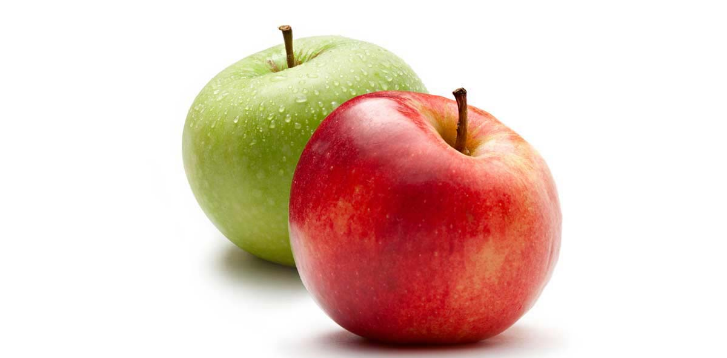 Comer bien comienza con una compra saludableFRUTASPeraManzanaSandíaUvaMelónGranadaMandarinaPapayaCerezaPlátanoNectarinaAguacateAlbaricoqueMembrilloNaranjaCiruelaCocoChirimoyaCaquiFresaPomeloMangoPiñaHigoLimónFrambuesaMelocotónKiwiNaranjaCiruelaCocoChirimoyaCaquiFresaPomeloMangoPiñaHigoLimónFrambuesaMelocotónKiwiVERDURASBrócoliAlcachofaGuisantesLechugasPuerroPimientoPepinoCalabacínColiflorJudías verdesAjoBerenjenaCebollaCalabazaRábanoEspinacasEscarolaApioRepolloEndiviaAcelgaTomateZanahoriaEspárragoColesFRUTOS SECOSAlmendrasNuecesPiñonesPistachosAvellanasCacahuetePistachosAvellanasCacahueteSEMILLASChíaLinoCáñamoGirasolSésamoLÁCTEOSLeche enteraYogur naturalQueso frescoPESCADOLenguadoGalloRapeMerluzaDoradaBacalaoPescadillaLubinaRodaballoAtúnBonitoCaballa SalmónSardinasBoquerónMARISCOAlmejasMejillonesBerberechosCalamaresCigalasGambasLangostinosNavajasOstrasPulpoVieirasCEREALES INTEGRALESArroz, pastaPanQuínoaBoniatoPatataHarina integralCopos de avenaQuínoaBoniatoPatataHarina integralCopos de avenaLEGUMBRESLentejas              AlubiasGarbanzos          SojaLEGUMBRESLentejas              AlubiasGarbanzos          SojaCARNE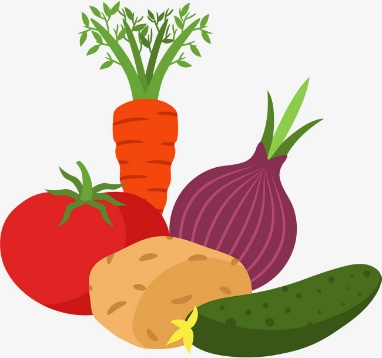 TerneraPolloLomo de cerdoPavoConejoCARNETerneraPolloLomo de cerdoPavoConejoCARNETerneraPolloLomo de cerdoPavoConejoOTROSAceite de olivaVinagreHuevosChocolate 70%Bebidas vegetales Café, téCondimentos y especias